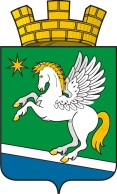 АДМИНИСТРАЦИЯМУНИЦИПАЛЬНОГО ОБРАЗОВАНИЯ РАБОЧИЙ ПОСЕЛОК АТИГПОСТАНОВЛЕНИЕот 28.05.2018 года № 184рабочий поселок АтигОб утверждении плана мероприятий («дорожная карта») Муниципального образования рабочий поселок Атиг по внедрению целевой модели « Получение разрешения на строительство и территориальное планирование» В целях реализации пункта 2 раздела I протокола заседания Инвестиционного Совета при Губернаторе Свердловской области от 15.05.2018 № 5, Министерство строительства и развития инфраструктуры Свердловской области),ПОСТАНОВЛЯЮ: 1. Утвердить план мероприятий («дорожная карта») Муниципального образования рабочий поселок Атиг по внедрению целевой модели «Получение разрешения на строительство и территориальное планирование», (прилагается).2. Контроль за исполнением настоящего постановления оставляю за собой.Глава муниципального образованиярабочий посёлок Атиг                                                                        С.С. Мезенов